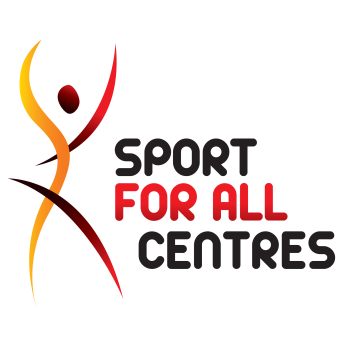 Match fee = £22 per team 
Match fees are required to be paid 10 minutes prior to the scheduled start timeDivision 3	Issue (3): 9/12/18Division 4 Match fee = £22 per team 
Match fees are required to be paid 10 minutes prior to the scheduled start timeFor further information  0161 480 2223
 stockport@sportforallcentres.co.uk  www.sportforallcentres.co.ukSUNDAY JUNIOR NETBALL 7 & 8 LEAGUESUNDAY JUNIOR NETBALL 7 & 8 LEAGUESUNDAY JUNIOR NETBALL 7 & 8 LEAGUESUNDAY JUNIOR NETBALL 7 & 8 LEAGUESUNDAY JUNIOR NETBALL 7 & 8 LEAGUESUNDAY JUNIOR NETBALL 7 & 8 LEAGUEPremier DivisionPremier DivisionPremier DivisionIssue (3): 9/12/18Issue (3): 9/12/18Issue (3): 9/12/181.   Oldham Falcons1.   Oldham Falcons1.   Oldham Falcons7.     7.     7.     2.   Oldham u11’s2.   Oldham u11’s2.   Oldham u11’s8.        8.        8.        3.   Trafford White 84.   Tameside u13’s White5.   Trafford Red 86.   3.   Trafford White 84.   Tameside u13’s White5.   Trafford Red 86.   3.   Trafford White 84.   Tameside u13’s White5.   Trafford Red 86.   9.     10.   11.   12.   9.     10.   11.   12.   9.     10.   11.   12.   TIMECOURT16/12/186/1/1913/1/1920/1/1912:00pm3-4 v 3 -5 v 41:30pm3----2:15pm2----4:30pm11 v 55 v 23 v 21 v 34:30pm22 v 44 v 1-BYE3152Division 1Division 1Division 11.    Tameside Yellow 11.    Tameside Yellow 11.    Tameside Yellow 17.     Wilmslow Lightning u12’s B7.     Wilmslow Lightning u12’s B7.     Wilmslow Lightning u12’s B2.    Wilmslow Lightning u12’s A2.    Wilmslow Lightning u12’s A2.    Wilmslow Lightning u12’s A8.     Dominoes u13’s8.     Dominoes u13’s8.     Dominoes u13’s3.    Bramhall Blue Jays4.    Wespa5.    Trafford Blue 76.    Trafford Red 73.    Bramhall Blue Jays4.    Wespa5.    Trafford Blue 76.    Trafford Red 73.    Bramhall Blue Jays4.    Wespa5.    Trafford Blue 76.    Trafford Red 79.     Trafford Sapphires10.   Macclesfield Wolves Pink11.   Tameside Panthers Blue12.   9.     Trafford Sapphires10.   Macclesfield Wolves Pink11.   Tameside Panthers Blue12.   9.     Trafford Sapphires10.   Macclesfield Wolves Pink11.   Tameside Panthers Blue12.   TIMECOURT16/12/186/1/1913/1/1920/1/199:00am32 v 37 v 115 v 118 v 39:45am3----3:00pm18 v 93 v 46 v 109 v 23:00pm211 v 65 v 24 v 1 7 v 43:45pm11 v 58 v 107 v 910 v 13:45pm2 BYE10,7,49,6,12,3,85,11,6Division 2Division 2Division 21.   Oldham Harriers1.   Oldham Harriers1.   Oldham Harriers8.      Bramhall Doves8.      Bramhall Doves8.      Bramhall Doves2.   Oldham u10’s2.   Oldham u10’s2.   Oldham u10’s9.      Macclesfield Lions Pink9.      Macclesfield Lions Pink9.      Macclesfield Lions Pink3.   Knutsford Firecrackers4.   Didsbury Penguins5.   Tameside Kittens Yellow 16.   Trafford Green 87.   Dominoes u12’s3.   Knutsford Firecrackers4.   Didsbury Penguins5.   Tameside Kittens Yellow 16.   Trafford Green 87.   Dominoes u12’s3.   Knutsford Firecrackers4.   Didsbury Penguins5.   Tameside Kittens Yellow 16.   Trafford Green 87.   Dominoes u12’s10.    Denton Thunderstorm11.    Trafford White 712.    13.    10.    Denton Thunderstorm11.    Trafford White 712.    13.    10.    Denton Thunderstorm11.    Trafford White 712.    13.    TIMECOURT16/12/186/1/1913/1/1920/1/199:45am34 v 33 v 25 v 711 v 1010:30am35 v 24 v 14 v 81 v 912:45am36 v 15 v 113 v 92 v 82:15pm37 v 116 v 1010 v 23 v 73.00pm3-7 v 9 1 v 114 v 63:45pm28 v 104:30pm2---BYE9865For further information  0161 480 2223
 stockport@sportforallcentres.co.uk  www.sportforallcentres.co.uk1.    Stockport Vikings1.    Stockport Vikings1.    Stockport Vikings8.     Macclesfield Dragons8.     Macclesfield Dragons8.     Macclesfield Dragons2.    Dominoes u11’s2.    Dominoes u11’s2.    Dominoes u11’s9.     Denton Blizzards9.     Denton Blizzards9.     Denton Blizzards3.    Bramhall Blue Sky4.    Bramhall White Clouds5.    Tameside Panthers Yellow6.    Tameside Panthers White7.     Unicorns Rainbows3.    Bramhall Blue Sky4.    Bramhall White Clouds5.    Tameside Panthers Yellow6.    Tameside Panthers White7.     Unicorns Rainbows3.    Bramhall Blue Sky4.    Bramhall White Clouds5.    Tameside Panthers Yellow6.    Tameside Panthers White7.     Unicorns Rainbows10.   Trafford Rubies11.   Didsbury Marlins12.   Didsbury Manatees13.   Knutsford Dynamoes10.   Trafford Rubies11.   Didsbury Marlins12.   Didsbury Manatees13.   Knutsford Dynamoes10.   Trafford Rubies11.   Didsbury Marlins12.   Didsbury Manatees13.   Knutsford DynamoesTIMECOURT16/12/186/1/1913/1/1920/1/1911:15am31 v 128 v 92 v 32 v 512:00pm32 v 13-8 v 10-1:30am36 v 97 v 107 v 117 v 82:15pm24 v 114 v 13--3:00pm35 v 10---3:45pm2-1 v 36 v 121 v 43:45pm36 v 115 v 1312 v 134:30pm2---3 v 94:30pm3--- BYE7,8,32,5,121,4,96,10,111.   	                                         2.   	                   3.   	                   4.   	                                                               5.   1.   	                                         2.   	                   3.   	                   4.   	                                                               5.   1.   	                                         2.   	                   3.   	                   4.   	                                                               5.   1.   	                                         2.   	                   3.   	                   4.   	                                                               5.   1.   	                                         2.   	                   3.   	                   4.   	                                                               5.   1.   	                                         2.   	                   3.   	                   4.   	                                                               5.   TIMECOURT16/12/186/1/1913/1/1920/1/1912:45am2 ---1:30am1---1:30pm2----2:15pm3----3:00pm3---3:45pm2---3:45pm3Bye